Klasa 2PoniedziałekEd.plastyczna Rysunek dla przyjaciela -praca dowolnaEd.techniczna  Samolot- orgiamihttps://miastodzieci.pl/zabawy/origami-dla-dzieci-samolot/Ed.polonistyczna  „Bezpieczne wakacje „ czytanie wiesza. „Bezpieczeństwo w górach” –film edukacyjny. https://www.youtube.com/watch?v=IM6-4yMGXW4Rodzaje rzeczowników.https://wordwall.net/pl/resource/655687/rodzaje-rzeczownik%C3%B3whttps://www.youtube.com/watch?v=wS4SRvkvLioed. Matematyczna  Ćwiczę liczenie.https://learningapps.org/10537161Wych. Fiz  W świecie koszykówki ćw. z piłkąhttps://www.youtube.com/watch?v=sia-VE9SN9IWtorekEd.polonistyczna  „Bezpieczeństwo nad wodą „ film  edukacyjny .https://www.youtube.com/watch?v=N4X0RhlMf7Y&t=8s	Dni tygodnia https://learningapps.org/12448744ed. Matematyczna  Która godzina? Ćwiczenia.https://szaloneliczby.pl/ktora-godzina/https://szaloneliczby.pl/wskaz-zegar-z-godzina/zajęcia  rozw. zaint z matematyki Rozwiązywanie zadańhttp://static.scholaris.pl/resource_imp/104/104972/PLIKI_1/XYZ07602.pdfhttps://learningapps.org/6863818ŚrodaEd. Muzyczna Utrwalenie poznanych piosenek.Ed.polonistyczna   „Bezpieczeństwo na drodze” film edukacyjny.https://www.youtube.com/watch?v=YLhGcMIPTuA&t=22shttps://www.youtube.com/watch?v=gSzVtcWBd_wWyrazy przeciwstawne https://wordwall.net/pl/resource/831788/edukacja-wczesnoszkolna/antonimy-wyrazy-przeciwstawneed. Matematyczna  Tabliczka mnożeniahttps://learningapps.org/1006572Czwartek  Ed.polonistyczna   „Bezpieczne zachowania”https://www.youtube.com/watch?v=YZOw6JvT5Ug&t=23sed. Matematyczna  „Jaka to liczba?” ćwiczenia.https://learningapps.org/10129863Wych. Fiz  W świecie koszykówki ćw. z piłkąhttps://www.youtube.com/watch?v=sia-VE9SN9IPiątekZakończenie roku szkolnego 2019/2020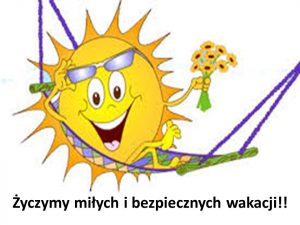 